Бухгалтера КГУ ОСШЛИ № 4 «Болашак»№ФИО педагога/тех.персоналаНаименование организации, должностьФото3*4Нагрузка и расписание№ приказа и дата назначения1Нуркенова Жанар Равельевна КГУ ОСШЛИ №4 «Болашак», город Степногорск, главный бухгалтер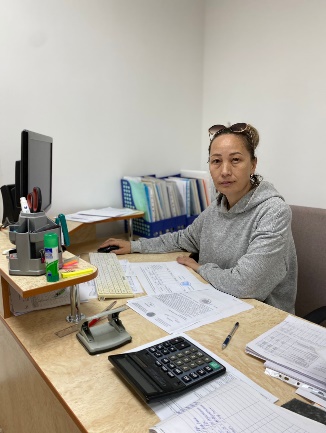 1 ставка08.00-17.00Приказ №1/1лс от 05.05.2008г2Акишева Айтоты КумисбековнаКГУ ОСШЛИ №4 «Болашак», город Степногорск,  бухгалтер 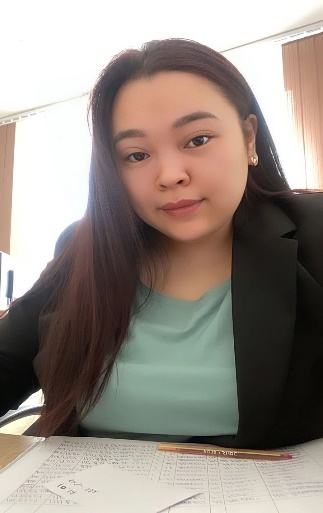 1 ставка        08.00-17.00Приказ №32ж/қ от 01.02.2023г3Помазанова Татьяна ВалентиновнаКГУ ОСШЛИ №4 «Болашак», город Степногорск, экономист 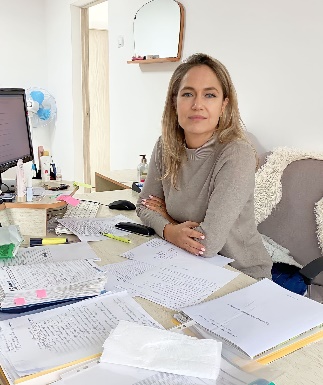 1 стаквка экономист0,5 ставки менеджер08.00-17.00Приказ №1/1лс от 01.02.06г4Садвокасова Асемгуль СапаркызыКГУ ОСШЛИ №4 «Болашак», город Степногорск, бухгалтер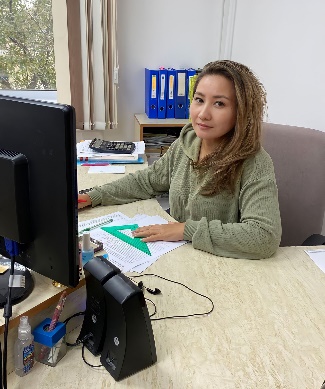 1 ставка бухгалтер0,5 ставки менеджер08.00-17.00Приказ №15 ж/қ от 16.02.07г